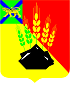 АДМИНИСТРАЦИЯ МИХАЙЛОВСКОГО МУНИЦИПАЛЬНОГО РАЙОНА ПОСТАНОВЛЕНИЕ
02.05.2023                                             с. Михайловка                                                № 523-паОб утверждении схемы оповещения хозяйствующих субъектов о наступлении неблагоприятных метеорологических условий для регулирования выбросов вредных (загрязняющих) веществ в атмосферный воздух в период неблагоприятных метеорологических условий на территории Михайловского муниципального районаРуководствуясь Федеральным законом от 06 октября 2003 года № 131-ФЗ «Об общих принципах организации местного самоуправления в Российской Федерации», Федеральным законом от 10 января 2002 года № 7-ФЗ «Об охране окружающей среды», Федеральным законом от 04 мая 1999 года № 96-ФЗ «Об охране атмосферного воздуха», постановлением Правительства Приморского края от 27.10.2020 № 923-пп «Об утверждении Порядка проведения работ в городских и иных поселениях Приморского края по регулированию выбросов вредных (загрязняющих) веществ в атмосферный воздух в периоды неблагоприятных метеорологических условий», Уставом Михайловского муниципального района с целью предотвращения угрозы жизни и здоровью населения, снижения негативного воздействия выбросов вредных (загрязняющих) веществ в атмосферный воздух на окружающую среду при изменении состояния атмосферного воздуха в периоды неблагоприятных метеорологических условий, администрация Михайловского муниципального района.ПОСТАНОВЛЯЕТ:1. Утвердить Схему оповещения хозяйствующих субъектов, о наступлении неблагоприятных метеорологических условий (далее-НМУ) для регулирования выбросов вредных (загрязняющих) веществ в атмосферный воздух в период НМУ на территории Михайловского муниципального района (приложение № 1).2. Утвердить форму журнала регистрации факта поступления предупреждений о НМУ согласно приложению № 2.3. Утвердить форму отчета, о проведении мероприятий хозяйствующими субъектами, деятельность которых связана с выбросом вредных (загрязняющих) веществ в атмосферный воздух на территории Михайловского муниципального района и которые должны выполнять мероприятия в период НМУ по уменьшению выбросов вредных (загрязняющих) веществ в атмосферный воздух в периоды НМУ согласно приложению № 3.4. Назначить ответственным за прием предупреждений о НМУ и оповещении хозяйствующих субъектов о наступлении НМУ для регулирования выбросов вредных (загрязняющих) веществ в атмосферный воздух в период НМУ на территории Михайловского муниципального района, и подготовку журналов, согласно  приложений № № 2,3 - Сивоха Я.А., главного специалиста 1 разряда по ГО, защите населения от ЧС природного и техногенного характера администрации Михайловского муниципального района.	5. Начальнику отдела ЕДДС администрации Михайловского муниципального района (Дудницкий Н.В.) организовать оповещение хозяйствующих субъектов и прием информации с записью в соответствующих журналах.6. Муниципальному казенному учреждению «Управление по организационно-техническому обеспечению деятельности администрации Михайловского муниципального района» (Корж С.Г.) разместить настоящее постановление на официальном сайте администрации Михайловского муниципального района. 7. Настоящее постановление вступает в силу с момента официальногоопубликования.8. Контроль над исполнением настоящего постановления возложить на заместителя главы администрации района Миколайчук Ю.Л.Глава Михайловского муниципального района – Глава администрации района                                                                             В.В. Архипов Приложение № 1УТВЕРЖДЕНАпостановлением администрацииМихайловского муниципального районаот 02.05.2023 № 523-паСхема оповещения хозяйствующих субъектов о наступлении неблагоприятных метеорологических условий для регулирования выбросов вредных (загрязняющих) веществ в атмосферный воздух в период неблагоприятных метеорологических условий на территории Михайловского муниципального районаПриложение № 2УТВЕРЖДЕНОпостановлением администрации Михайловского муниципального районаот 02.05.2023 № 523-паФормаЖурнал регистрации предупреждений о неблагоприятныхметеорологических условияхПриложение № 3УТВЕРЖДЕНОпостановлением администрации Михайловского муниципального района    							от 02.05.2023 № 523-паФормаОтчет о проведении мероприятий по уменьшению выбросов загрязняющих веществ в атмосферный воздух в периоды НМУNп/ пДата, время предупреждения о НМУТекст прогноза о НМУФамилия, имя, отчество принявшего предупреждение о НМУФамилия, имя, отчество передавшего предупреждение о НМУПроведенные мероприятияПримечание1234567Nп/ пНаименование организацииДата, время приема предупреждения о НМУФ.И.О., должность, телефон принявшего предупреждение о НМУРежим работы при НМУСтруктурное подразделение (цех), номер источника выбросовНаименование мероприятия по уменьшению выбросов загрязняющих веществНаименование загрязняющего веществаВеличина выбросов в период НМУМетод контроля (инструментальн ый, расчетный)Примечание1234567891011